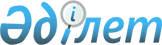 О внесении изменений в решение Сарыагашского районного маслихата от 22 декабря 2014 года № 38-321-V "О районном бюджете на 2015-2017 годы"
					
			Утративший силу
			
			
		
					Решение Сарыагашского районного маслихата Южно-Казахстанской области от 29 октября 2015 года № 45-402-V. Зарегистрировано Департаментом юстиции Южно-Казахстанской области 3 ноября 2015 года № 3410. Утратило силу в связи с истечением срока применения - (письмо аппарата Сарыагашского районного маслихата Южно-Казахстанской области от 28 декабря 2015 года № 449)      Сноска. Утратило силу в связи с истечением срока применения - (письмо аппарата Сарыагашского районного маслихата Южно-Казахстанской области от 28.12.2015 № 449).

      В соответствии с пунктом 5 статьи 109 Бюджетного кодекса Республики Казахстан от 4 декабря 2008 года, подпунктом 1) пункта 1 статьи 6 Закона Республики Казахстан от 23 января 2001 года «О местном государственном управлении и самоуправлении в Республике Казахстан» и решением Южно-Казахстанского областного маслихата от 21 октября 2015 года № 43/348-V «О внесении изменений в решение Южно-Казахстанского областного маслихата от 11 декабря 2014 года № 34/258-V «Об областном бюджете на 2015-2017 годы», зарегистрированного в Реестре государственной регистрации нормативных правовых актов за № 3374, Сарыагашский районный маслихат РЕШИЛ:



      1. Внести в решение Сарыагашского районного маслихата от 22 декабря 2014 года № 38-321-V «О районном бюджете на 2015-2017 годы» (зарегистрировано в Реестре государственной регистрации нормативных правовых актов за № 2940, опубликовано 16 января 2015 года в газете «Сарыағаш») следующие изменения:



      пункт 1 изложить в следующей редакции:

      «1. Утвердить районный бюджет Сарыагашского района на 2015-2017 годы согласно приложениям 1, 2 и 3 соответственно, в том числе на 2015 год в следующих объемах:

      1) доходы – 28 843 730 тысяч тенге, в том числе по:

      налоговым поступлениям – 3 095 661 тысяч тенге;

      неналоговым поступлениям – 53 287 тысяч тенге;

      поступлениям от продажи основного капитала – 38 077 тысяч тенге;

      поступлениям трансфертов – 25 656 705 тысяч тенге;

      2) затраты – 28 927 284 тысяч тенге;

      3) чистое бюджетное кредитование – 85 185 тысяч тенге, в том числе:

      бюджетные кредиты – 95 136 тысяч тенге;

      погашение бюджетных кредитов – 9 951 тысяч тенге;

      4) сальдо по операциям с финансовыми активами – 28 113 тысяч тенге, в том числе:

      приобретение финансовых активов – 28113 тысяч тенге;

      поступление от продажи финансовых активов государства – 0 тенге;

      5) дефицит бюджета – -196 852 тысяч тенге;

      6) финансирование дефицита бюджета – 196 852 тысяч тенге, в том числе:

      поступление займов – 95 136 тысяч тенге;

      погашение займов – 9 951 тысяч тенге;

      используемые остатки бюджетных средств – 111 667 тысяч тенге.».



      Приложения 1, 2, 3, 6 к указанному решению изложить в новой редакции согласно приложениям 1, 2, 3, 4 к настоящему решению.



      2. Настоящее решение вводится в действие с 1 января 2015 года.

      

      Председатель сессии

      районного маслихата                        А. Жүзенов

      

      Секретарь районного маслихата              Б. Садыков

      Приложение 1 к решению

      Сарыагашского районного маслихата

      от 29 октября 2015 года № 45-402-V      Приложение 1 к решению

      Сарыагашского районного маслихата

      от 22 декабря 2014 года № 38-321-V       Районный бюджет на 2015 год

      Приложение 2 к решению

      Сарыагашского районного маслихата

      от 29 октября 2015 года № 45-402-V      Приложение 2 к решению

      Сарыагашского районного маслихата

      от 22 декабря 2014 года № 38-321-V       Районный бюджет на 2016 год

      Приложение 3 к решению

      Сарыагашского районного маслихата

      от 29 октября 2015 года № 45-402-V      Приложение 3 к решению

      Сарыагашского районного маслихата

      от 22 декабря 2014 года № 38-321-V       Районный бюджет на 2017 год

   Приложение 4 к решению

      Сарыагашского районного маслихата

      от 29 октября 2015 года № 45-402-V      Приложение 6 к решению

      Сарыагашского районного маслихата

      от 22 декабря 2014 года № 38-321-V       Перечень бюджетных программ города районного значения, поселка и сельского округа на 2015 год.
					© 2012. РГП на ПХВ «Институт законодательства и правовой информации Республики Казахстан» Министерства юстиции Республики Казахстан
				КатегорияКатегорияКатегорияКатегориясумма, тысяч тенгеКлассКлассКласссумма, тысяч тенгеПодклассПодкласссумма, тысяч тенгеНаименованиесумма, тысяч тенге1. Доходы28 843 7301Налоговые поступления3 095 661101Подоходный налог642 457112Индивидуальный подоходный налог642 457103Социальный налог530 774131Социальный налог530 774104Hалоги на собственность1 738 014141Hалоги на имущество1 477 669143Земельный налог37 259144Hалог на транспортные средства217 629145Единый земельный налог5 457105Внутренние налоги на товары, работы и услуги150 005152Акцизы90 642153Поступления за использование природных и других ресурсов11 750154Сборы за ведение предпринимательской и профессиональной деятельности46 591155Налог на игорный бизнес1 02207Прочие налоги3801Прочие налоги380108Обязательные платежи, взимаемые за совершение юридически значимых действий и (или) выдачу документов уполномоченными на то государственными органами или должностными лицами34 031181Государственная пошлина34 0312Неналоговые поступления53 287201Доходы от государственной собственности7 705211Поступления части чистого дохода государственных предприятий3 400215Доходы от аренды имущества, находящегося в государственной собственности2 9709Прочие доходы от государственной собственности1 33504Штрафы, пени, санкции, взыскания, налагаемые государственными учреждениями, финансируемыми из государственного бюджета, а также содержащимися и финансируемыми из бюджета (сметы расходов) Национального Банка Республики Казахстан5 9921Штрафы, пени, санкции, взыскания, налагаемые государственными учреждениями, финансируемыми из государственного бюджета, а также содержащимися и финансируемыми из бюджета (сметы расходов) Национального Банка Республики Казахстан, за исключением поступлений от организаций нефтяного сектора5 992206Прочие неналоговые поступления39 590261Прочие неналоговые поступления39 5903Поступления от продажи основного капитала38 07701Продажа государственного имущества, закрепленного за государственными учреждениями2 5071Продажа государственного имущества, закрепленного за государственными учреждениями2 507303Продажа земли и нематериальных активов35 570331Продажа земли35 0002Продажа нематериальных активов5704Поступления трансфертов 25 656 705402Трансферты из вышестоящих органов государственного управления25 656 705422Трансферты из областного бюджета25 656 705Функциональная группаФункциональная группаФункциональная группаФункциональная группаФункциональная группасумма, тысяч тенгеФункциональная подгруппаФункциональная подгруппаФункциональная подгруппаФункциональная подгруппасумма, тысяч тенгеАдминистратор бюджетных программАдминистратор бюджетных программАдминистратор бюджетных программсумма, тысяч тенгеПрограммаПрограммасумма, тысяч тенгеНаименованиесумма, тысяч тенге2. Затраты28 927 28401Государственные услуги общего характера657 2811Представительные, исполнительные и другие органы, выполняющие общие функции государственного управления611 72411112Аппарат маслихата района (города областного значения)18 17011112001Услуги по обеспечению деятельности маслихата района (города областного значения)17 37011112003Капитальные расходы государственного органа 80011122Аппарат акима района (города областного значения)117 75211122001Услуги по обеспечению деятельности акима района (города областного значения)113 00811122003Капитальные расходы государственного органа 4 74411123Аппарат акима района в городе, города районного значения, поселка, села, сельского округа475 80211123001Услуги по обеспечению деятельности акима района в городе, города районного значения, поселка, села, сельского округа432 49611123022Капитальные расходы государственного органа43 30612Финансовая деятельность3 52812459Отдел экономики и финансов района (города областного значения)3 52812459003Проведение оценки имущества в целях налогообложения1 50012459010Приватизация, управление коммунальным имуществом, постприватизационная деятельность и регулирование споров, связанных с этим2 02819Прочие государственные услуги общего характера42 02919459Отдел экономики и финансов района (города областного значения)42 02919459001Услуги по реализации государственной политики в области формирования и развития экономической политики, государственного планирования, исполнения бюджета и управления коммунальной собственностью района (города областного значения)41 08619459015Капитальные расходы государственного органа 94302Оборона17 60021Военные нужды10 96021122Аппарат акима района (города областного значения)10 96021122005Мероприятия в рамках исполнения всеобщей воинской обязанности10 96022Организация работы по чрезвычайным ситуациям6 640122Аппарат акима района (города областного значения)6 64022122006Предупреждение и ликвидация чрезвычайных ситуаций масштаба района (города областного значения)6 29022122007Мероприятия по профилактике и тушению степных пожаров районного (городского) масштаба, а также пожаров в населенных пунктах, в которых не созданы органы государственной противопожарной службы35003Общественный порядок, безопасность, правовая, судебная, уголовно-исполнительная деятельность5 98039Прочие услуги в области общественного порядка и безопасности5 980485Отдел пассажирского транспорта и автомобильных дорог района (города областного значения)5 980021Обеспечение безопасности дорожного движения в населенных пунктах5 98004Образование20 993 14441Дошкольное воспитание и обучение3 685 791123Аппарат акима района в городе, города районного значения, поселка, села, сельского округа3 485 81141123004Обеспечение деятельности организаций дошкольного воспитания и обучения1 24041123041Реализация государственного образовательного заказа в дошкольных организациях образования3 484 571464Отдел образования района (города областного значения)199 980009Обеспечение деятельности организаций дошкольного воспитания и обучения28 11541464040Реализация государственного образовательного заказа в дошкольных организациях образования171 86542Начальное, основное среднее и общее среднее образование11 516 819123Аппарат акима района в городе, города районного значения, поселка, села, сельского округа58 57342123005Организация бесплатного подвоза учащихся до школы и обратно в сельской местности58 57342464Отдел образования района (города областного значения)11 458 24642464003Общеобразовательное обучение11 330 86442464006Дополнительное образование для детей127 38249Прочие услуги в области образования5 790 53449464Отдел образования района (города областного значения)786 04949464001Услуги по реализации государственной политики на местном уровне в области образования 13 82449464005Приобретение и доставка учебников, учебно-методических комплексов для государственных учреждений образования района (города областного значения)351 99249464015Ежемесячная выплата денежных средств опекунам (попечителям) на содержание ребенка-сироты (детей-сирот), и ребенка (детей), оставшегося без попечения родителей56 060022Выплата единовременных денежных средств казахстанским гражданам, усыновившим (удочерившим) ребенка (детей)-сироту и ребенка (детей), оставшегося без попечения родителей5 94649464029Обследование психического здоровья детей и подростков и оказание психолого-медико-педагогической консультативной помощи населению17 39949464067Капитальные расходы подведомственных государственных учреждений и организаций340 82849467Отдел строительства района (города областного значения)5 004 48549467037Строительство и реконструкция объектов образования5 004 48505Здравоохранение109Прочие услуги в области здравоохранения10123Аппарат акима района в городе, города районного значения, поселка, села, сельского округа10002Организация в экстренных случаях доставки тяжелобольных людей до ближайшей организации здравоохранения, оказывающей врачебную помощь1006Социальная помощь и социальное обеспечение1 598 1321Социальное обеспечение8 808464Отдел образования района (города областного значения)8 808030Содержание ребенка (детей), переданного патронатным воспитателям8 80862Социальная помощь1 537 468123Аппарат акима района в городе, города районного значения, поселка, села, сельского округа10003Оказание социальной помощи нуждающимся гражданам на дому10451Отдел занятости и социальных программ района (города областного значения)1 537 45862451002Программа занятости42 64962451004Оказание социальной помощи на приобретение топлива специалистам здравоохранения, образования, социального обеспечения, культуры, спорта и ветеринарии в сельской местности в соответствии с законодательством Республики Казахстан40 00062451005Государственная адресная социальная помощь17 23062451006Оказание жилищной помощи 6 70062451007Социальная помощь отдельным категориям нуждающихся граждан по решениям местных представительных органов112 24762451010Материальное обеспечение детей-инвалидов, воспитывающихся и обучающихся на дому7 52962451014Оказание социальной помощи нуждающимся гражданам на дому76 22162451016Государственные пособия на детей до 18 лет1 060 40062451017Обеспечение нуждающихся инвалидов обязательными гигиеническими средствами и предоставление услуг специалистами жестового языка, индивидуальными помощниками в соответствии с индивидуальной программой реабилитации инвалида95 31862451052Проведение мероприятий, посвященных семидесятилетию Победы в Великой Отечественной войне79 16469Прочие услуги в области социальной помощи и социального обеспечения51 85669451Отдел занятости и социальных программ района (города областного значения)51 85669451001Услуги по реализации государственной политики на местном уровне в области обеспечения занятости и реализации социальных программ для населения38 25769451011Оплата услуг по зачислению, выплате и доставке пособий и других социальных выплат8 26469451021Капитальные расходы государственного органа 1 530025Внедрение обусловленной денежной помощи по проекту Өрлеу3 8057Жилищно-коммунальное хозяйство1 496 33771Жилищное хозяйство325 88871467Отдел строительства района (города областного значения)205 85771467003Проектирование и (или) строительство, реконструкция жилья коммунального жилищного фонда205 85771485Отдел пассажирского транспорта и автомобильных дорог района (города областного значения)5 19271464004Ремонт и благоустройство объектов в рамках развития городов и сельских населенных пунктов по Дорожной карте занятости 20205 192497Отдел жилищно-коммунального хозяйства района (города областного значения)114 839001Услуги по реализации государственной политики на местном уровне в области жилищно-коммунального хозяйства73 468003Капитальные расходы государственного органа2 700005Организация сохранения государственного жилищного фонда5 500033Проектирование, развитие и (или) обустройство инженерно-коммуникационной инфраструктуры30 000049Проведение энергетического аудита многоквартирных жилых домов3 17172Коммунальное хозяйство720 105497Отдел жилищно-коммунального хозяйства района (города областного значения)720 105016Функционирование системы водоснабжения и водоотведения39 253028Развитие коммунального хозяйства380 412029Развитие системы водоснабжения и водоотведения246 291058Развитие системы водоснабжения и водоотведения в сельских населенных пунктах54 14973Благоустройство населенных пунктов450 34473123Аппарат акима района в городе, города районного значения, поселка, села, сельского округа276 75073123008Освещение улиц населенных пунктов64 16473123009Обеспечение санитарии населенных пунктов39 69273123011Благоустройство и озеленение населенных пунктов172 894497Отдел жилищно-коммунального хозяйства района (города областного значения)173 594030Обеспечение санитарии населенных пунктов53 564035Благоустройство и озеленение населенных пунктов120 0308Культура, спорт, туризм и информационное пространство1 054 95081Деятельность в области культуры268 23081455Отдел культуры и развития языков района (города областного значения)179 23081455003Поддержка культурно-досуговой работы179 23081467Отдел строительства района (города областного значения)89 00081467011Развитие объектов культуры89 00082Спорт571 355123Аппарат акима района в городе, города районного значения, поселка, села, сельского округа10028Реализация физкультурно-оздоровительных и спортивных мероприятий на местном уровне1082465Отдел физической культуры и спорта района (города областного значения)241 08689465001Услуги по реализации государственной политики на местном уровне в сфере физической культуры и спорта8 65982465005Развитие массового спорта и национальных видов спорта 218 79782465006Проведение спортивных соревнований на районном (города областного значения) уровне4 87082465007Подготовка и участие членов сборных команд района (города областного значения) по различным видам спорта на областных спортивных соревнованиях8 76082467Отдел строительства района (города областного значения)330 25982467008Развитие объектов спорта330 25983Информационное пространство156 42683455Отдел культуры и развития языков района (города областного значения)122 02283455006Функционирование районных (городских) библиотек110 20083455007Развитие государственного языка и других языков народа Казахстана11 82283456Отдел внутренней политики района (города областного значения)34 40483456002Услуги по проведению государственной информационной политики34 40489Прочие услуги по организации культуры, спорта, туризма и информационного пространства58 93989455Отдел культуры и развития языков района (города областного значения)11 87789455001Услуги по реализации государственной политики на местном уровне в области развития языков и культуры7 37789455032Капитальные расходы подведомственных государственных учреждений и организаций4 50089456Отдел внутренней политики района (города областного значения)47 06289456001Услуги по реализации государственной политики на местном уровне в области информации, укрепления государственности и формирования социального оптимизма граждан18 92689456003Реализация мероприятий в сфере молодежной политики27 66189456006Капитальные расходы государственного органа 29589456032Капитальные расходы подведомственных государственных учреждений и организаций1809Топливно-энергетический комплекс и недропользование1 283 07599Прочие услуги в области топливно-энергетического комплекса и недропользования1 283 075497Отдел жилищно-коммунального хозяйства района (города областного значения)1 283 075038Развитие газотранспортной системы1 283 07510Сельское, водное, лесное, рыбное хозяйство, особо охраняемые природные территории, охрана окружающей среды и животного мира, земельные отношения354 343101Сельское хозяйство138 968141459Отдел экономики и финансов района (города областного значения)16 160101477099Реализация мер по оказанию социальной поддержки специалистов16 160101473Отдел ветеринарии района (города областного значения)88 061101473001Услуги по реализации государственной политики на местном уровне в сфере ветеринарии20 192101473006Организация санитарного убоя больных животных687101473007Организация отлова и уничтожения бродячих собак и кошек6 300101473008Возмещение владельцам стоимости изымаемых и уничтожаемых больных животных, продуктов и сырья животного происхождения26 694101473009Проведение ветеринарных мероприятий по энзоотическим болезням животных32 163101473010Проведение мероприятий по идентификации сельскохозяйственных животных2 025101477Отдел сельского хозяйства и земельных отношений района (города областного значения) 34 747101477001Услуги по реализации государственной политики на местном уровне в сфере сельского хозяйства и земельных отношений34 347101477003Капитальные расходы государственного органа 400109Прочие услуги в области сельского, водного, лесного, рыбного хозяйства, охраны окружающей среды и земельных отношений215 375109473Отдел ветеринарии района (города областного значения)215 375011Проведение противоэпизоотических мероприятий215 37511Промышленность, архитектурная, градостроительная и строительная деятельность57 874112Архитектурная, градостроительная и строительная деятельность57 874112467Отдел строительства района (города областного значения)20 848112467001Услуги по реализации государственной политики на местном уровне в области строительства20 748112467017Капитальные расходы государственного органа 100112468Отдел архитектуры и градостроительства района (города областного значения)37 026112468001Услуги по реализации государственной политики в области архитектуры и градостроительства на местном уровне 8 510112468003Разработка схем градостроительного развития территории района и генеральных планов населенных пунктов28 326112468004Капитальные расходы государственного органа 19012Транспорт и коммуникации935 794121Автомобильный транспорт925 132485Отдел пассажирского транспорта и автомобильных дорог района (города областного значения)925 132022Развитие транспортной инфраструктуры600 000023Обеспечение функционирования автомобильных дорог71 829045Капитальный и средний ремонт автомобильных дорог районного значения и улиц населенных пунктов253 303129Прочие услуги в сфере транспорта и коммуникаций10 662485Отдел пассажирского транспорта и автомобильных дорог района (города областного значения)10 662001Услуги по реализации государственной политики на местном уровне в области пассажирского транспорта и автомобильных дорог10 367003Капитальные расходы государственного органа29513Прочие299 293133Поддержка предпринимательской деятельности и защита конкуренции17 952133469Отдел предпринимательства района (города областного значения)17 952133469001Услуги по реализации государственной политики на местном уровне в области развития предпринимательства17 952139Прочие281 341139459Отдел экономики и финансов района (города областного значения)17 408139459012Резерв местного исполнительного органа района (города областного значения) 17 408497Отдел жилищно-коммунального хозяйства района (города областного значения)263 933043Реализация мер по содействию экономическому развитию регионов в рамках Программы «Развитие регионов»263 93314Обслуживание долга15141Обслуживание долга15141459Отдел экономики и финансов района (города областного значения)15141459021Обслуживание долга местных исполнительных органов по выплате вознаграждений и иных платежей по займам из областного бюджета1515Трансферты173 456151Трансферты173 456151459Отдел экономики и финансов района (города областного значения)173 456151459006Возврат неиспользованных (недоиспользованных) целевых трансфертов50 733151459024Целевые текущие трансферты в вышестоящие бюджеты в связи с передачей функций государственных органов из нижестоящего уровня государственного управления в вышестоящий46 300049Возврат трансфертов общего характера в случаях, предусмотренных бюджетным законодательством 76 4233. Чистое бюджетное кредитование 85 185Бюджетные кредиты 95 13610Сельское, водное, лесное, рыбное хозяйство, особо охраняемые природные территории, охрана окружающей среды и животного мира, земельные отношения95 136101Сельское хозяйство95 136101459Отдел экономики и финансов района (города областного значения)95 136101477018Бюджетные кредиты для реализации мер социальной поддержки специалистов95 136КатегорияКатегорияКатегорияКатегориясумма, тысяч тенгеКлассКлассКласссумма, тысяч тенгеПодклассПодклассПодкласссумма, тысяч тенгеСпецификаСпецификасумма, тысяч тенгеНаименованиесумма, тысяч тенге5Погашение бюджетных кредитов9 951501Погашение бюджетных кредитов9 951511Погашение бюджетных кредитов, выданных из государственного бюджета9 95151113Погашение бюджетных кредитов, выданных из местного бюджета физическим лицам9 9514. Сальдо по операциям с финансовыми активами28 113приобретение финансовых активов28 11313Прочие28 113139Прочие28 113497Отдел жилищно-коммунального хозяйства района (города областного значения)28 113060Увеличение уставных капиталов специализированных уполномоченных организаций28 113поступления от продажи финансовых активов государства05. Дефицит бюджета-196 8526. Финансирование дефицита бюджета196 852Поступления займов95 136КатегорияКатегорияКатегорияКатегорияКатегориясумма, тысяч тенгеКлассКлассКлассКласссумма, тысяч тенгеПодклассПодклассПодкласссумма, тысяч тенгеСпецификаСпецификасумма, тысяч тенгеНаименованиесумма, тысяч тенге7Поступления займов95 136701Внутренние государственные займы95 136712Договоры займа95 13671203Займы, получаемые местным исполнительным органом района (города областного значения)95 13616Погашение займов9 951161Погашение займов9 951161459Отдел экономики и финансов района (города областного значения)9 951161459005Погашение долга местного исполнительного органа перед вышестоящим бюджетом9 951КатегорияКатегорияКатегорияКатегорияКатегориясумма, тысяч тенгеКлассКлассКлассКласссумма, тысяч тенгеПодкласс Подкласс Подкласс сумма, тысяч тенгеСпецифика Специфика сумма, тысяч тенгеНаименованиесумма, тысяч тенге8Используемые остатки бюджетных средств111 667801Остатки бюджетных средств111 667811Свободные остатки бюджетных средств111 66781101Свободные остатки бюджетных средств111 667КатегорияКатегорияКатегорияКатегориясумма, тысяч тенгеКлассКлассКласссумма, тысяч тенгеПодклассПодкласссумма, тысяч тенгеНаименованиесумма, тысяч тенге1. Доходы22 361 3851Налоговые поступления3 186 230101Подоходный налог651 925112Индивидуальный подоходный налог651 925103Социальный налог558 675131Социальный налог558 675104Hалоги на собственность1 783 745141Hалоги на имущество1 540 361143Земельный налог37 615144Hалог на транспортные средства199 930145Единый земельный налог5 839105Внутренние налоги на товары, работы и услуги163 389152Акцизы118 033153Поступления за использование природных и других ресурсов7 931154Сборы за ведение предпринимательской и профессиональной деятельности36 332155Налог на игорный бизнес1 093108Обязательные платежи, взимаемые за совершение юридически значимых действий и (или) выдачу документов уполномоченными на то государственными органами или должностными лицами28 496181Государственная пошлина28 4962Неналоговые поступления48 940201Доходы от государственной собственности6 579211Поступления части чистого дохода государственных предприятий3 400215Доходы от аренды имущества, находящегося в государственной собственности3 179206Прочие неналоговые поступления42 361261Прочие неналоговые поступления42 3613Поступления от продажи основного капитала20 000303Продажа земли и нематериальных активов20 000331Продажа земли20 0004Поступления трансфертов 19 106 215402Трансферты из вышестоящих органов государственного управления19 106 215422Трансферты из областного бюджета19 106 215Функциональная группаФункциональная группаФункциональная группаФункциональная группаФункциональная группасумма, тысяч тенгеФункциональная подгруппаФункциональная подгруппаФункциональная подгруппаФункциональная подгруппасумма, тысяч тенгеАдминистратор бюджетных программАдминистратор бюджетных программАдминистратор бюджетных программсумма, тысяч тенгеПрограммаПрограммасумма, тысяч тенгеНаименованиесумма, тысяч тенге2. Затраты22 361 38501Государственные услуги общего характера723 8491Представительные, исполнительные и другие органы, выполняющие общие функции государственного управления674 09711112Аппарат маслихата района (города областного значения)20 28611112001Услуги по обеспечению деятельности маслихата района (города областного значения)19 21611112003Капитальные расходы государственного органа 1 07011122Аппарат акима района (города областного значения)121 52911122001Услуги по обеспечению деятельности акима района (города областного значения)116 49111122003Капитальные расходы государственного органа 5 03811123Аппарат акима района в городе, города районного значения, поселка, села, сельского округа532 28211123001Услуги по обеспечению деятельности акима района в городе, города районного значения, поселка, села, сельского округа473 41011123022Капитальные расходы государственного органа58 87212Финансовая деятельность11 58612459Отдел экономики и финансов района (города областного значения)11 58612459003Проведение оценки имущества в целях налогообложения1 51112459010Приватизация, управление коммунальным имуществом, постприватизационная деятельность и регулирование споров, связанных с этим10 0755Планирование и статистическая деятельность1 451459Отдел экономики и финансов района (города областного значения)1 451061Экспертиза и оценка документации по вопросам бюджетных инвестиций и концессии, проведение оценки реализации бюджетных инвестиций1 45119Прочие государственные услуги общего характера36 71519459Отдел экономики и финансов района (города областного значения)36 71519459001Услуги по реализации государственной политики в области формирования и развития экономической политики, государственного планирования, исполнения бюджета и управления коммунальной собственностью района (города областного значения)35 90919459015Капитальные расходы государственного органа 80602Оборона115 97821Военные нужды10 39021122Аппарат акима района (города областного значения)10 39021122005Мероприятия в рамках исполнения всеобщей воинской обязанности10 39022Организация работы по чрезвычайным ситуациям105 588122Аппарат акима района (города областного значения)105 58822122006Предупреждение и ликвидация чрезвычайных ситуаций масштаба района (города областного значения)105 23522122007Мероприятия по профилактике и тушению степных пожаров районного (городского) масштаба, а также пожаров в населенных пунктах, в которых не созданы органы государственной противопожарной службы35303Общественный порядок, безопасность, правовая, судебная, уголовно-исполнительная деятельность8 06039Прочие услуги в области общественного порядка и безопасности8 060485Отдел пассажирского транспорта и автомобильных дорог района (города областного значения)8 060021Обеспечение безопасности дорожного движения в населенных пунктах8 06004Образование14 007 48541Дошкольное воспитание и обучение853 455123Аппарат акима района в городе, города районного значения, поселка, села, сельского округа823 08841123004Обеспечение деятельности организаций дошкольного воспитания и обучения9 26241123041Реализация государственного образовательного заказа в дошкольных организациях образования813 826464Отдел образования района (города областного значения)30 367009Обеспечение деятельности организаций дошкольного воспитания и обучения30 36742Начальное, основное среднее и общее среднее образование10 179 026123Аппарат акима района в городе, города районного значения, поселка, села, сельского округа46 85942123005Организация бесплатного подвоза учащихся до школы и обратно в сельской местности46 85942464Отдел образования района (города областного значения)10 132 16742464003Общеобразовательное обучение10 012 20142464006Дополнительное образование для детей119 96649Прочие услуги в области образования2 975 00449464Отдел образования района (города областного значения)629 19349464001Услуги по реализации государственной политики на местном уровне в области образования 15 72549464005Приобретение и доставка учебников, учебно-методических комплексов для государственных учреждений образования района (города областного значения)205 37949464015Ежемесячная выплата денежных средств опекунам (попечителям) на содержание ребенка-сироты (детей-сирот), и ребенка (детей), оставшегося без попечения родителей56 48049464067Капитальные расходы подведомственных государственных учреждений и организаций351 60949467Отдел строительства района (города областного значения)2 345 81149467037Строительство и реконструкция объектов образования2 345 81106Социальная помощь и социальное обеспечение1 218 97562Социальная помощь1 173 343451Отдел занятости и социальных программ района (города областного значения)1 173 34362451002Программа занятости42 96862451004Оказание социальной помощи на приобретение топлива специалистам здравоохранения, образования, социального обеспечения, культуры, спорта и ветеринарии в сельской местности в соответствии с законодательством Республики Казахстан40 30062451005Государственная адресная социальная помощь15 11362451006Оказание жилищной помощи 15 11062451007Социальная помощь отдельным категориям нуждающихся граждан по решениям местных представительных органов45 73262451014Оказание социальной помощи нуждающимся гражданам на дому83 17462451016Государственные пособия на детей до 18 лет873 50362451017Обеспечение нуждающихся инвалидов обязательными гигиеническими средствами и предоставление услуг специалистами жестового языка, индивидуальными помощниками в соответствии с индивидуальной программой реабилитации инвалида57 44369Прочие услуги в области социальной помощи и социального обеспечения45 63269451Отдел занятости и социальных программ района (города областного значения)45 63269451001Услуги по реализации государственной политики на местном уровне в области обеспечения занятости и реализации социальных программ для населения37 30669451011Оплата услуг по зачислению, выплате и доставке пособий и других социальных выплат8 3267Жилищно-коммунальное хозяйство1 421 45771Жилищное хозяйство405 508497Отдел жилищно-коммунального хозяйства района (города областного значения)405 508001Услуги по реализации государственной политики на местном уровне в области жилищно-коммунального хозяйства52 383003Капитальные расходы государственного органа005Организация сохранения государственного жилищного фонда0033Проектирование, развитие и (или) обустройство инженерно-коммуникационной инфраструктуры353 12572Коммунальное хозяйство610 442497Отдел жилищно-коммунального хозяйства района (города областного значения)610 442016Функционирование системы водоснабжения и водоотведения5 038028Развитие коммунального хозяйства579 248029Развитие системы водоснабжения и водоотведенияЗа счет трансфертов из республиканского бюджетаЗа счет средств местного бюджета058Развитие системы водоснабжения и водоотведения в сельских населенных пунктах26 15673Благоустройство населенных пунктов405 50773123Аппарат акима района в городе, города районного значения, поселка, села, сельского округа274 53273123008Освещение улиц населенных пунктов61 65273123009Обеспечение санитарии населенных пунктов60 79973123010Содержание мест захоронений и погребение безродных40373123011Благоустройство и озеленение населенных пунктов151 678497Отдел жилищно-коммунального хозяйства района (города областного значения)130 975035Благоустройство и озеленение населенных пунктов130 9758Культура, спорт, туризм и информационное пространство1 178 92581Деятельность в области культуры690 74981455Отдел культуры и развития языков района (города областного значения)160 25281455003Поддержка культурно-досуговой работы160 25281467Отдел строительства района (города областного значения)530 49781467011Развитие объектов культуры530 49782Спорт257 41482465Отдел физической культуры и спорта района (города областного значения)217 91189465001Услуги по реализации государственной политики на местном уровне в сфере физической культуры и спорта9 14682465005Развитие массового спорта и национальных видов спорта 195 52782465006Проведение спортивных соревнований на районном (города областного значения) уровне5 39082465007Подготовка и участие членов сборных команд района (города областного значения) по различным видам спорта на областных спортивных соревнованиях7 84882467Отдел строительства района (города областного значения)39 50382467008Развитие объектов спорта39 50383Информационное пространство157 44083455Отдел культуры и развития языков района (города областного значения)121 17083455006Функционирование районных (городских) библиотек109 07583455007Развитие государственного языка и других языков народа Казахстана12 09583456Отдел внутренней политики района (города областного значения)36 27083456002Услуги по проведению государственной информационной политики36 27089Прочие услуги по организации культуры, спорта, туризма и информационного пространства73 32289455Отдел культуры и развития языков района (города областного значения)24 77689455001Услуги по реализации государственной политики на местном уровне в области развития языков и культуры7 85589455032Капитальные расходы подведомственных государственных учреждений и организаций16 92189456Отдел внутренней политики района (города областного значения)48 54689456001Услуги по реализации государственной политики на местном уровне в области информации, укрепления государственности и формирования социального оптимизма граждан18 16589456003Реализация мероприятий в сфере молодежной политики27 05689456006Капитальные расходы государственного органа 3 3259Топливно-энергетический комплекс и недропользование1 363 89999Прочие услуги в области топливно-энергетического комплекса и недропользования1 363 899497Отдел жилищно-коммунального хозяйства района (города областного значения)1 363 899038Развитие газотранспортной системы1 363 89910Сельское, водное, лесное, рыбное хозяйство, особо охраняемые природные территории, охрана окружающей среды и животного мира, земельные отношения101 895101Сельское хозяйство101 895139459Отдел экономики и финансов района (города областного значения)13 485101477099Реализация мер по оказанию социальной поддержки специалистов13 485101473Отдел ветеринарии района (города областного значения)54 864101473001Услуги по реализации государственной политики на местном уровне в сфере ветеринарии12 432101473003Капитальные расходы государственного органа 103101473005Обеспечение функционирования скотомогильников (биотермических ям) 1 384101473006Организация санитарного убоя больных животных692101473007Организация отлова и уничтожения бродячих собак и кошек6 347101473008Возмещение владельцам стоимости изымаемых и уничтожаемых больных животных, продуктов и сырья животного происхождения2 307101473009Проведение ветеринарных мероприятий по энзоотическим болезням животных30 188101473010Проведение мероприятий по идентификации сельскохозяйственных животных1 411101477Отдел сельского хозяйства и земельных отношений района (города областного значения) 33 546101477001Услуги по реализации государственной политики на местном уровне в сфере сельского хозяйства и земельных отношений33 54611Промышленность, архитектурная, градостроительная и строительная деятельность175 979112Архитектурная, градостроительная и строительная деятельность175 979112467Отдел строительства района (города областного значения)16 490112467001Услуги по реализации государственной политики на местном уровне в области строительства16 490112468Отдел архитектуры и градостроительства района (города областного значения)159 489112468001Услуги по реализации государственной политики в области архитектуры и градостроительства на местном уровне 9 489112468003Разработка схем градостроительного развития территории района и генеральных планов населенных пунктов150 00012Транспорт и коммуникации1 701 362121Автомобильный транспорт1 690 561485Отдел пассажирского транспорта и автомобильных дорог района (города областного значения)1 690 561022Развитие транспортной инфраструктуры1 248 765045Капитальный и средний ремонт автомобильных дорог районного значения и улиц населенных пунктов441 796129Прочие услуги в сфере транспорта и коммуникаций10 801485Отдел пассажирского транспорта и автомобильных дорог района (города областного значения)10 801001Услуги по реализации государственной политики на местном уровне в области пассажирского транспорта и автомобильных дорог10 80113Прочие343 521133Поддержка предпринимательской деятельности и защита конкуренции17 158133469Отдел предпринимательства района (города областного значения)17 158133469001Услуги по реализации государственной политики на местном уровне в области развития предпринимательства16 674133469004Капитальные расходы государственного органа 484139Прочие326 363139459Отдел экономики и финансов района (города областного значения)60 450139459012Резерв местного исполнительного органа района (города областного значения) 60 450497Отдел жилищно-коммунального хозяйства района (города областного значения)265 913043Реализация мер по содействию экономическому развитию регионов в рамках Программы «Развитие регионов»265 9133. Чистое бюджетное кредитование -9 951Бюджетные кредиты 0КатегорияКатегорияКатегорияКатегориясумма, тысяч тенгеКласс Класс Класс Класс сумма, тысяч тенгеПодклассПодклассПодкласссумма, тысяч тенгеСпецифика Специфика сумма, тысяч тенгеНаименованиесумма, тысяч тенге5Погашение бюджетных кредитов9 951501Погашение бюджетных кредитов9 951511Погашение бюджетных кредитов, выданных из государственного бюджета9 95151113Погашение бюджетных кредитов, выданных из местного бюджета физическим лицам9 9514. Сальдо по операциям с финансовыми активами0приобретение финансовых активов0поступления от продажи финансовых активов государства05. Дефицит бюджета9 9516. Финансирование дефицита бюджета-9 951Поступления займов016Погашение займов9 951161Погашение займов9 951161459Отдел экономики и финансов района (города областного значения)9 951161459005Погашение долга местного исполнительного органа перед вышестоящим бюджетом9 951КатегорияКатегорияКатегорияКатегориясумма, тысяч тенгеКлассКлассКласссумма, тысяч тенгеПодклассПодкласссумма, тысяч тенгеНаименованиесумма, тысяч тенге1. Доходы23 014 0621Налоговые поступления3 359 838101Подоходный налог665 647112Индивидуальный подоходный налог665 647103Социальный налог581 462131Социальный налог581 462104Hалоги на собственность1 907 413141Hалоги на имущество1 648 186143Земельный налог39 054144Hалог на транспортные средства213 925145Единый земельный налог6 248105Внутренние налоги на товары, работы и услуги174 825152Акцизы126 292153Поступления за использование природных и других ресурсов8 486154Сборы за ведение предпринимательской и профессиональной деятельности38 877155Налог на игорный бизнес1 170108Обязательные платежи, взимаемые за совершение юридически значимых действий и (или) выдачу документов уполномоченными на то государственными органами или должностными лицами30 491181Государственная пошлина30 4912Неналоговые поступления52 127201Доходы от государственной собственности6 801211Поступления части чистого дохода государственных предприятий3 400215Доходы от аренды имущества, находящегося в государственной собственности3 401206Прочие неналоговые поступления45 326261Прочие неналоговые поступления45 3263Поступления от продажи основного капитала20 000303Продажа земли и нематериальных активов20 000331Продажа земли20 0004Поступления трансфертов 19 582 097402Трансферты из вышестоящих органов государственного управления19 582 097422Трансферты из областного бюджета19 582 097Функциональная группаФункциональная группаФункциональная группаФункциональная группаФункциональная группасумма, тысяч тенгеФункциональная подгруппаФункциональная подгруппаФункциональная подгруппаФункциональная подгруппасумма, тысяч тенгеАдминистратор бюджетных программАдминистратор бюджетных программАдминистратор бюджетных программсумма, тысяч тенгеПрограммаПрограммасумма, тысяч тенгеНаименованиесумма, тысяч тенге2. Затраты23 014 06201Государственные услуги общего характера759 5551Представительные, исполнительные и другие органы, выполняющие общие функции государственного управления707 80711112Аппарат маслихата района (города областного значения)21 22411112001Услуги по обеспечению деятельности маслихата района (города областного значения)20 07911112003Капитальные расходы государственного органа 1 14511122Аппарат акима района (города областного значения)126 52711122001Услуги по обеспечению деятельности акима района (города областного значения)121 45111122003Капитальные расходы государственного органа 5 07611123Аппарат акима района в городе, города районного значения, поселка, села, сельского округа560 05611123001Услуги по обеспечению деятельности акима района в городе, города районного значения, поселка, села, сельского округа500 74211123022Капитальные расходы государственного органа59 31412Финансовая деятельность11 67312459Отдел экономики и финансов района (города областного значения)11 67312459003Проведение оценки имущества в целях налогообложения1 52212459010Приватизация, управление коммунальным имуществом, постприватизационная деятельность и регулирование споров, связанных с этим10 1515Планирование и статистическая деятельность1 462459Отдел экономики и финансов района (города областного значения)1 462061Экспертиза и оценка документации по вопросам бюджетных инвестиций и концессии, проведение оценки реализации бюджетных инвестиций1 46219Прочие государственные услуги общего характера38 61319459Отдел экономики и финансов района (города областного значения)38 61319459001Услуги по реализации государственной политики в области формирования и развития экономической политики, государственного планирования, исполнения бюджета и управления коммунальной собственностью района (города областного значения)37 80119459015Капитальные расходы государственного органа 81202Оборона116 87921Военные нужды10 46821122Аппарат акима района (города областного значения)10 46821122005Мероприятия в рамках исполнения всеобщей воинской обязанности10 46822Организация работы по чрезвычайным ситуациям106 411122Аппарат акима района (города областного значения)106 41122122006Предупреждение и ликвидация чрезвычайных ситуаций масштаба района (города областного значения)106 05622122007Мероприятия по профилактике и тушению степных пожаров районного (городского) масштаба, а также пожаров в населенных пунктах, в которых не созданы органы государственной противопожарной службы35503Общественный порядок, безопасность, правовая, судебная, уголовно-исполнительная деятельность8 12039Прочие услуги в области общественного порядка и безопасности8 120485Отдел пассажирского транспорта и автомобильных дорог района (города областного значения)8 120021Обеспечение безопасности дорожного движения в населенных пунктах8 12004Образование16 010 14341Дошкольное воспитание и обучение859 855123Аппарат акима района в городе, города районного значения, поселка, села, сельского округа829 26141123004Обеспечение деятельности организаций дошкольного воспитания и обучения9 33141123041Реализация государственного образовательного заказа в дошкольных организациях образования819 930464Отдел образования района (города областного значения)30 594009Обеспечение деятельности организаций дошкольного воспитания и обучения30 59442Начальное, основное среднее и общее среднее образование10 255 365123Аппарат акима района в городе, города районного значения, поселка, села, сельского округа47 21042123005Организация бесплатного подвоза учащихся до школы и обратно в сельской местности47 21042464Отдел образования района (города областного значения)10 208 15542464003Общеобразовательное обучение10 087 29242464006Дополнительное образование для детей120 86349Прочие услуги в области образования4 894 92349464Отдел образования района (города областного значения)634 42749464001Услуги по реализации государственной политики на местном уровне в области образования 16 35949464005Приобретение и доставка учебников, учебно-методических комплексов для государственных учреждений образования района (города областного значения)206 92049464015Ежемесячная выплата денежных средств опекунам (попечителям) на содержание ребенка-сироты (детей-сирот), и ребенка (детей), оставшегося без попечения родителей56 90449464067Капитальные расходы подведомственных государственных учреждений и организаций354 24449467Отдел строительства района (города областного значения)4 260 49649467037Строительство и реконструкция объектов образования4 260 49606Социальная помощь и социальное обеспечение1 199 04462Социальная помощь1 182 144451Отдел занятости и социальных программ района (города областного значения)1 182 14462451002Программа занятости43 29162451004Оказание социальной помощи на приобретение топлива специалистам здравоохранения, образования, социального обеспечения, культуры, спорта и ветеринарии в сельской местности в соответствии с законодательством Республики Казахстан40 60262451005Государственная адресная социальная помощь15 22662451006Оказание жилищной помощи 15 22462451007Социальная помощь отдельным категориям нуждающихся граждан по решениям местных представительных органов46 07662451014Оказание социальной помощи нуждающимся гражданам на дому83 79862451016Государственные пособия на детей до 18 лет880 05462451017Обеспечение нуждающихся инвалидов обязательными гигиеническими средствами и предоставление услуг специалистами жестового языка, индивидуальными помощниками в соответствии с индивидуальной программой реабилитации инвалида57 87369Прочие услуги в области социальной помощи и социального обеспечения16 90069451Отдел занятости и социальных программ района (города областного значения)16 90069451001Услуги по реализации государственной политики на местном уровне в области обеспечения занятости и реализации социальных программ для населения8 51269451011Оплата услуг по зачислению, выплате и доставке пособий и других социальных выплат8 3887Жилищно-коммунальное хозяйство870 52371Жилищное хозяйство53 291497Отдел жилищно-коммунального хозяйства района (города областного значения)53 291001Услуги по реализации государственной политики на местном уровне в области жилищно-коммунального хозяйства53 29172Коммунальное хозяйство408 685497Отдел жилищно-коммунального хозяйства района (города областного значения)408 685016Функционирование системы водоснабжения и водоотведения5 075028Развитие коммунального хозяйства377 258058Развитие системы водоснабжения и водоотведения в сельских населенных пунктах26 35273Благоустройство населенных пунктов408 54773123Аппарат акима района в городе, города районного значения, поселка, села, сельского округа276 59073123008Освещение улиц населенных пунктов62 11473123009Обеспечение санитарии населенных пунктов61 25573123010Содержание мест захоронений и погребение безродных40673123011Благоустройство и озеленение населенных пунктов152 815497Отдел жилищно-коммунального хозяйства района (города областного значения)131 957035Благоустройство и озеленение населенных пунктов131 9578Культура, спорт, туризм и информационное пространство660 76581Деятельность в области культуры168 05281455Отдел культуры и развития языков района (города областного значения)161 45481455003Поддержка культурно-досуговой работы161 45481467Отдел строительства района (города областного значения)6 59881467011Развитие объектов культуры6 59882Спорт250 13282465Отдел физической культуры и спорта района (города областного значения)210 33382465005Развитие массового спорта и национальных видов спорта 196 99682465006Проведение спортивных соревнований на районном (города областного значения) уровне5 43082465007Подготовка и участие членов сборных команд района (города областного значения) по различным видам спорта на областных спортивных соревнованиях7 90782467Отдел строительства района (города областного значения)39 79982467008Развитие объектов спорта39 79983Информационное пространство158 62283455Отдел культуры и развития языков района (города областного значения)122 08083455006Функционирование районных (городских) библиотек109 89583455007Развитие государственного языка и других языков народа Казахстана12 18583456Отдел внутренней политики района (города областного значения)36 54283456002Услуги по проведению государственной информационной политики36 54289Прочие услуги по организации культуры, спорта, туризма и информационного пространства83 95989455Отдел культуры и развития языков района (города областного значения)25 34989455001Услуги по реализации государственной политики на местном уровне в области развития языков и культуры8 30189455032Капитальные расходы подведомственных государственных учреждений и организаций17 04889456Отдел внутренней политики района (города областного значения)49 20989456001Услуги по реализации государственной политики на местном уровне в области информации, укрепления государственности и формирования социального оптимизма граждан18 60289456003Реализация мероприятий в сфере молодежной политики27 25789456006Капитальные расходы государственного органа 3 35089465Отдел физической культуры и спорта района (города областного значения)9 40189465001Услуги по реализации государственной политики на местном уровне в сфере физической культуры и спорта9 4019Топливно-энергетический комплекс и недропользование2 058 99599Прочие услуги в области топливно-энергетического комплекса и недропользования2 058 995497Отдел жилищно-коммунального хозяйства района (города областного значения)2 058 995038Развитие газотранспортной системы2 058 99510Сельское, водное, лесное, рыбное хозяйство, особо охраняемые природные территории, охрана окружающей среды и животного мира, земельные отношения103 641101Сельское хозяйство103 641139459Отдел экономики и финансов района (города областного значения)13 586101477099Реализация мер по оказанию социальной поддержки специалистов13 586101473Отдел ветеринарии района (города областного значения)55 467101473001Услуги по реализации государственной политики на местном уровне в сфере ветеринарии12 717101473003Капитальные расходы государственного органа 104101473005Обеспечение функционирования скотомогильников (биотермических ям) 1 395101473006Организация санитарного убоя больных животных697101473007Организация отлова и уничтожения бродячих собак и кошек6 395101473008Возмещение владельцам стоимости изымаемых и уничтожаемых больных животных, продуктов и сырья животного происхождения2 324101473009Проведение ветеринарных мероприятий по энзоотическим болезням животных30 414101473010Проведение мероприятий по идентификации сельскохозяйственных животных1 421101477Отдел сельского хозяйства и земельных отношений района (города областного значения) 34 588101477001Услуги по реализации государственной политики на местном уровне в сфере сельского хозяйства и земельных отношений34 58811Промышленность, архитектурная, градостроительная и строительная деятельность177 336112Архитектурная, градостроительная и строительная деятельность177 336112467Отдел строительства района (города областного значения)17 595112467001Услуги по реализации государственной политики на местном уровне в области строительства17 595112468Отдел архитектуры и градостроительства района (города областного значения)159 741112468001Услуги по реализации государственной политики в области архитектуры и градостроительства на местном уровне 9 741112468003Разработка схем градостроительного развития территории района и генеральных планов населенных пунктов150 00012Транспорт и коммуникации702 582121Автомобильный транспорт691 449485Отдел пассажирского транспорта и автомобильных дорог района (города областного значения)691 449022Развитие транспортной инфраструктуры199 762045Капитальный и средний ремонт автомобильных дорог районного значения и улиц населенных пунктов491 687129Прочие услуги в сфере транспорта и коммуникаций11 133485Отдел пассажирского транспорта и автомобильных дорог района (города областного значения)11 133001Услуги по реализации государственной политики на местном уровне в области пассажирского транспорта и автомобильных дорог11 13313Прочие346 479133Поддержка предпринимательской деятельности и защита конкуренции17 669133469Отдел предпринимательства района (города областного значения)17 669133469001Услуги по реализации государственной политики на местном уровне в области развития предпринимательства17 182133469004Капитальные расходы государственного органа 487139Прочие328 810139459Отдел экономики и финансов района (города областного значения)60 903139459012Резерв местного исполнительного органа района (города областного значения) 60 903497Отдел жилищно-коммунального хозяйства района (города областного значения)267 907043Реализация мер по содействию экономическому развитию регионов в рамках Программы «Развитие регионов»267 9073. Чистое бюджетное кредитование -9 951Бюджетные кредиты 0КатегорияКатегорияКатегорияКатегориясумма, тысяч тенгеКлассКлассКласссумма, тысяч тенгеПодкласс Подкласс Подкласс сумма, тысяч тенгеСпецифика Специфика сумма, тысяч тенгеНаименованиесумма, тысяч тенге5Погашение бюджетных кредитов9 951501Погашение бюджетных кредитов9 951511Погашение бюджетных кредитов, выданных из государственного бюджета9 95151113Погашение бюджетных кредитов, выданных из местного бюджета физическим лицам9 9514. Сальдо по операциям с финансовыми активами0приобретение финансовых активов0поступления от продажи финансовых активов государства05. Дефицит (профицит) бюджета9 9516. Финансирование дефицита (использование профицита) бюджета-9 951Поступления займов016Погашение займов9 951161Погашение займов9 951161459Отдел экономики и финансов района (города областного значения)9 951161459005Погашение долга местного исполнительного органа перед вышестоящим бюджетом9 951Функциональная группаФункциональная группаФункциональная группаФункциональная группаФункциональная группасумма, тысяч тенгеФункциональная подгруппаФункциональная подгруппаФункциональная подгруппаФункциональная подгруппасумма, тысяч тенгеАдминистратор бюджетных программАдминистратор бюджетных программАдминистратор бюджетных программсумма, тысяч тенгеПрограммаПрограммасумма, тысяч тенгеНаименованиесумма, тысяч тенгеАппарат акима Жемистинского сельского округа101 63201Государственные услуги общего характера12 3711Представительные, исполнительные и другие органы, выполняющие общие функции государственного управления12 37111123Аппарат акима района в городе, города районного значения, поселка, села, сельского округа12 37111123001Услуги по обеспечению деятельности акима района в городе, города районного значения, поселка, села, сельского округа12 37104Образование83 70941Дошкольное воспитание и обучение83 709123Аппарат акима района в городе, города районного значения, поселка, села, сельского округа83 70941123041Реализация государственного образовательного заказа в дошкольных организациях образования83 7097Жилищно-коммунальное хозяйство5 55273Благоустройство населенных пунктов5 55273123Аппарат акима района в городе, города районного значения, поселка, села, сельского округа5 55273123008Освещение улиц населенных пунктов5 10273123011Благоустройство и озеленение населенных пунктов450Аппарат акима Кызылжарского сельского округа114 96401Государственные услуги общего характера12 5401Представительные, исполнительные и другие органы, выполняющие общие функции государственного управления12 54011123Аппарат акима района в городе, города районного значения, поселка, села, сельского округа12 54011123001Услуги по обеспечению деятельности акима района в городе, города районного значения, поселка, села, сельского округа12 34511123022Капитальные расходы государственного органа19504Образование100 27441Дошкольное воспитание и обучение100 274123Аппарат акима района в городе, города районного значения, поселка, села, сельского округа100 27441123041Реализация государственного образовательного заказа в дошкольных организациях образования100 2747Жилищно-коммунальное хозяйство2 15073Благоустройство населенных пунктов2 15073123Аппарат акима района в городе, города районного значения, поселка, села, сельского округа2 15073123008Освещение улиц населенных пунктов1 50073123011Благоустройство и озеленение населенных пунктов650Аппарат акима Дарбазинского сельского округа27 88801Государственные услуги общего характера14 1731Представительные, исполнительные и другие органы, выполняющие общие функции государственного управления14 17311123Аппарат акима района в городе, города районного значения, поселка, села, сельского округа14 17311123001Услуги по обеспечению деятельности акима района в городе, города районного значения, поселка, села, сельского округа14 17304Образование11 94841Дошкольное воспитание и обучение11 025123Аппарат акима района в городе, города районного значения, поселка, села, сельского округа11 02541123041Реализация государственного образовательного заказа в дошкольных организациях образования11 02542Начальное, основное среднее и общее среднее образование923123Аппарат акима района в городе, города районного значения, поселка, села, сельского округа92342123005Организация бесплатного подвоза учащихся до школы и обратно в сельской местности9237Жилищно-коммунальное хозяйство1 76773Благоустройство населенных пунктов1 76773123Аппарат акима района в городе, города районного значения, поселка, села, сельского округа1 76773123008Освещение улиц населенных пунктов1 26773123011Благоустройство и озеленение населенных пунктов500Аппарат акима Жибекжолинского сельского округа250 62301Государственные услуги общего характера17 8971Представительные, исполнительные и другие органы, выполняющие общие функции государственного управления17 89711123Аппарат акима района в городе, города районного значения, поселка, села, сельского округа17 89711123001Услуги по обеспечению деятельности акима района в городе, города районного значения, поселка, села, сельского округа17 89704Образование227 04541Дошкольное воспитание и обучение224 576123Аппарат акима района в городе, города районного значения, поселка, села, сельского округа224 57641123041Реализация государственного образовательного заказа в дошкольных организациях образования224 57642Начальное, основное среднее и общее среднее образование2 469123Аппарат акима района в городе, города районного значения, поселка, села, сельского округа2 46942123005Организация бесплатного подвоза учащихся до школы и обратно в сельской местности2 4697Жилищно-коммунальное хозяйство5 68173Благоустройство населенных пунктов5 68173123Аппарат акима района в городе, города районного значения, поселка, села, сельского округа5 68173123008Освещение улиц населенных пунктов4 83173123011Благоустройство и озеленение населенных пунктов850Аппарат акима Куркелесского сельского округа367 81401Государственные услуги общего характера24 0041Представительные, исполнительные и другие органы, выполняющие общие функции государственного управления24 00411123Аппарат акима района в городе, города районного значения, поселка, села, сельского округа24 00411123001Услуги по обеспечению деятельности акима района в городе, города районного значения, поселка, села, сельского округа23 80611123022Капитальные расходы государственного органа19804Образование340 57541Дошкольное воспитание и обучение331 925123Аппарат акима района в городе, города районного значения, поселка, села, сельского округа331 92541123041Реализация государственного образовательного заказа в дошкольных организациях образования331 92542Начальное, основное среднее и общее среднее образование8 650123Аппарат акима района в городе, города районного значения, поселка, села, сельского округа8 65042123005Организация бесплатного подвоза учащихся до школы и обратно в сельской местности8 6507Жилищно-коммунальное хозяйство3 23573Благоустройство населенных пунктов3 23573123Аппарат акима района в городе, города районного значения, поселка, села, сельского округа3 23573123008Освещение улиц населенных пунктов2 58573123011Благоустройство и озеленение населенных пунктов650Аппарат акима Дербисекского сельского округа287 37701Государственные услуги общего характера16 4371Представительные, исполнительные и другие органы, выполняющие общие функции государственного управления16 43711123Аппарат акима района в городе, города районного значения, поселка, села, сельского округа16 43711123001Услуги по обеспечению деятельности акима района в городе, города районного значения, поселка, села, сельского округа16 43704Образование266 17041Дошкольное воспитание и обучение265 008123Аппарат акима района в городе, города районного значения, поселка, села, сельского округа265 00841123041Реализация государственного образовательного заказа в дошкольных организациях образования265 00842Начальное, основное среднее и общее среднее образование1 162123Аппарат акима района в городе, города районного значения, поселка, села, сельского округа1 16242123005Организация бесплатного подвоза учащихся до школы и обратно в сельской местности1 1627Жилищно-коммунальное хозяйство4 77073Благоустройство населенных пунктов4 77073123Аппарат акима района в городе, города районного значения, поселка, села, сельского округа4 77073123008Освещение улиц населенных пунктов4 12073123011Благоустройство и озеленение населенных пунктов650Аппарат акима Акжарского сельского округа136 33401Государственные услуги общего характера15 5481Представительные, исполнительные и другие органы, выполняющие общие функции государственного управления15 54811123Аппарат акима района в городе, города районного значения, поселка, села, сельского округа15 54811123001Услуги по обеспечению деятельности акима района в городе, города районного значения, поселка, села, сельского округа15 54804Образование118 58641Дошкольное воспитание и обучение118 586123Аппарат акима района в городе, города районного значения, поселка, села, сельского округа118 58641123041Реализация государственного образовательного заказа в дошкольных организациях образования118 5867Жилищно-коммунальное хозяйство2 20073Благоустройство населенных пунктов2 20073123Аппарат акима района в городе, города районного значения, поселка, села, сельского округа2 20073123008Освещение улиц населенных пунктов1 50073123011Благоустройство и озеленение населенных пунктов700Аппарат акима Капланбекского сельского округа297 47801Государственные услуги общего характера19 2691Представительные, исполнительные и другие органы, выполняющие общие функции государственного управления19 26911123Аппарат акима района в городе, города районного значения, поселка, села, сельского округа19 26911123001Услуги по обеспечению деятельности акима района в городе, города районного значения, поселка, села, сельского округа19 07911123022Капитальные расходы государственного органа19004Образование274 96941Дошкольное воспитание и обучение274 969123Аппарат акима района в городе, города районного значения, поселка, села, сельского округа274 96941123041Реализация государственного образовательного заказа в дошкольных организациях образования274 9697Жилищно-коммунальное хозяйство3 24073Благоустройство населенных пунктов3 24073123Аппарат акима района в городе, города районного значения, поселка, села, сельского округа3 24073123008Освещение улиц населенных пунктов2 50073123011Благоустройство и озеленение населенных пунктов740Аппарат акима Тегисшилского сельского округа119 40501Государственные услуги общего характера14 5741Представительные, исполнительные и другие органы, выполняющие общие функции государственного управления14 57411123Аппарат акима района в городе, города районного значения, поселка, села, сельского округа14 57411123001Услуги по обеспечению деятельности акима района в городе, города районного значения, поселка, села, сельского округа14 57404Образование103 56041Дошкольное воспитание и обучение101 385123Аппарат акима района в городе, города районного значения, поселка, села, сельского округа101 38541123041Реализация государственного образовательного заказа в дошкольных организациях образования101 38542Начальное, основное среднее и общее среднее образование2 175123Аппарат акима района в городе, города районного значения, поселка, села, сельского округа2 17542123005Организация бесплатного подвоза учащихся до школы и обратно в сельской местности2 1757Жилищно-коммунальное хозяйство1 27173Благоустройство населенных пунктов1 27173123Аппарат акима района в городе, города районного значения, поселка, села, сельского округа1 27173123008Освещение улиц населенных пунктов82173123011Благоустройство и озеленение населенных пунктов450Аппарат акима Жилгинского сельского округа92 85401Государственные услуги общего характера14 6791Представительные, исполнительные и другие органы, выполняющие общие функции государственного управления14 67911123Аппарат акима района в городе, города районного значения, поселка, села, сельского округа14 67911123001Услуги по обеспечению деятельности акима района в городе, города районного значения, поселка, села, сельского округа14 54911123022Капитальные расходы государственного органа13004Образование77 82541Дошкольное воспитание и обучение77 825123Аппарат акима района в городе, города районного значения, поселка, села, сельского округа77 82541123041Реализация государственного образовательного заказа в дошкольных организациях образования77 8257Жилищно-коммунальное хозяйство35073Благоустройство населенных пунктов35073123Аппарат акима района в городе, города районного значения, поселка, села, сельского округа35073123011Благоустройство и озеленение населенных пунктов350Аппарат акима поселка Коктерек87 14501Государственные услуги общего характера14 3751Представительные, исполнительные и другие органы, выполняющие общие функции государственного управления14 37511123Аппарат акима района в городе, города районного значения, поселка, села, сельского округа14 37511123001Услуги по обеспечению деятельности акима района в городе, города районного значения, поселка, села, сельского округа14 18011123022Капитальные расходы государственного органа19504Образование67 93041Дошкольное воспитание и обучение67 930123Аппарат акима района в городе, города районного значения, поселка, села, сельского округа67 93041123041Реализация государственного образовательного заказа в дошкольных организациях образования67 9307Жилищно-коммунальное хозяйство4 84073Благоустройство населенных пунктов4 84073123Аппарат акима района в городе, города районного значения, поселка, села, сельского округа4 84073123008Освещение улиц населенных пунктов2 84073123011Благоустройство и озеленение населенных пунктов2 000Аппарат акима Алимтауского сельского округа26 10401Государственные услуги общего характера10 5201Представительные, исполнительные и другие органы, выполняющие общие функции государственного управления10 52011123Аппарат акима района в городе, города районного значения, поселка, села, сельского округа10 52011123001Услуги по обеспечению деятельности акима района в городе, города районного значения, поселка, села, сельского округа10 47011123022Капитальные расходы государственного органа5004Образование15 10441Дошкольное воспитание и обучение15 104123Аппарат акима района в городе, города районного значения, поселка, села, сельского округа15 10441123004Обеспечение деятельности организаций дошкольного воспитания и обучения1 24041123041Реализация государственного образовательного заказа в дошкольных организациях образования13 8647Жилищно-коммунальное хозяйство48073Благоустройство населенных пунктов48073123Аппарат акима района в городе, города районного значения, поселка, села, сельского округа48073123011Благоустройство и озеленение населенных пунктов480Аппарат акима Жартытобинского сельского округа212 75901Государственные услуги общего характера22 2011Представительные, исполнительные и другие органы, выполняющие общие функции государственного управления22 20111123Аппарат акима района в городе, города районного значения, поселка, села, сельского округа22 20111123001Услуги по обеспечению деятельности акима района в городе, города районного значения, поселка, села, сельского округа20 42111123022Капитальные расходы государственного органа1 78004Образование186 78241Дошкольное воспитание и обучение185 266123Аппарат акима района в городе, города районного значения, поселка, села, сельского округа185 26641123041Реализация государственного образовательного заказа в дошкольных организациях образования185 26642Начальное, основное среднее и общее среднее образование1 516123Аппарат акима района в городе, города районного значения, поселка, села, сельского округа1 51642123005Организация бесплатного подвоза учащихся до школы и обратно в сельской местности1 5167Жилищно-коммунальное хозяйство3 77673Благоустройство населенных пунктов3 77673123Аппарат акима района в городе, города районного значения, поселка, села, сельского округа3 77673123008Освещение улиц населенных пунктов3 39673123011Благоустройство и озеленение населенных пунктов380Аппарат акима Бирлесуского сельского округа49 10401Государственные услуги общего характера12 2631Представительные, исполнительные и другие органы, выполняющие общие функции государственного управления12 26311123Аппарат акима района в городе, города районного значения, поселка, села, сельского округа12 26311123001Услуги по обеспечению деятельности акима района в городе, города районного значения, поселка, села, сельского округа12 26304Образование35 54141Дошкольное воспитание и обучение34 050123Аппарат акима района в городе, города районного значения, поселка, села, сельского округа34 05041123041Реализация государственного образовательного заказа в дошкольных организациях образования34 05042Начальное, основное среднее и общее среднее образование1 491123Аппарат акима района в городе, города районного значения, поселка, села, сельского округа1 49142123005Организация бесплатного подвоза учащихся до школы и обратно в сельской местности1 4917Жилищно-коммунальное хозяйство1 30073Благоустройство населенных пунктов1 30073123Аппарат акима района в городе, города районного значения, поселка, села, сельского округа1 30073123008Освещение улиц населенных пунктов90073123011Благоустройство и озеленение населенных пунктов400Аппарат акима Абайского сельского округа395 13401Государственные услуги общего характера63 2281Представительные, исполнительные и другие органы, выполняющие общие функции государственного управления63 22811123Аппарат акима района в городе, города районного значения, поселка, села, сельского округа63 22811123001Услуги по обеспечению деятельности акима района в городе, города районного значения, поселка, села, сельского округа23 35811123022Капитальные расходы государственного органа39 87004Образование299 47241Дошкольное воспитание и обучение299 472123Аппарат акима района в городе, города районного значения, поселка, села, сельского округа299 47241123041Реализация государственного образовательного заказа в дошкольных организациях образования299 4727Жилищно-коммунальное хозяйство32 43473Благоустройство населенных пунктов32 43473123Аппарат акима района в городе, города районного значения, поселка, села, сельского округа32 43473123008Освещение улиц населенных пунктов4 19873123009Обеспечение санитарии населенных пунктов8 70073123011Благоустройство и озеленение населенных пунктов19 536Аппарат акима Учкунского сельского округа33 77501Государственные услуги общего характера13 1721Представительные, исполнительные и другие органы, выполняющие общие функции государственного управления13 17211123Аппарат акима района в городе, города районного значения, поселка, села, сельского округа13 17211123001Услуги по обеспечению деятельности акима района в городе, города районного значения, поселка, села, сельского округа13 17204Образование19 10041Дошкольное воспитание и обучение17 065123Аппарат акима района в городе, города районного значения, поселка, села, сельского округа17 06541123041Реализация государственного образовательного заказа в дошкольных организациях образования17 06542Начальное, основное среднее и общее среднее образование2 035123Аппарат акима района в городе, города районного значения, поселка, села, сельского округа2 03542123005Организация бесплатного подвоза учащихся до школы и обратно в сельской местности2 0357Жилищно-коммунальное хозяйство1 50373Благоустройство населенных пунктов1 50373123Аппарат акима района в городе, города районного значения, поселка, села, сельского округа1 50373123008Освещение улиц населенных пунктов1 08373123011Благоустройство и озеленение населенных пунктов420Аппарат акима Жамбылского сельского округа12 26201Государственные услуги общего характера11 1141Представительные, исполнительные и другие органы, выполняющие общие функции государственного управления11 11411123Аппарат акима района в городе, города районного значения, поселка, села, сельского округа11 11411123001Услуги по обеспечению деятельности акима района в городе, города районного значения, поселка, села, сельского округа11 11404Образование84842Начальное, основное среднее и общее среднее образование848123Аппарат акима района в городе, города районного значения, поселка, села, сельского округа84842123005Организация бесплатного подвоза учащихся до школы и обратно в сельской местности8487Жилищно-коммунальное хозяйство30073Благоустройство населенных пунктов30073123Аппарат акима района в городе, города районного значения, поселка, села, сельского округа30073123011Благоустройство и озеленение населенных пунктов300Аппарат акима Бозайского сельского округа28 20601Государственные услуги общего характера9 8041Представительные, исполнительные и другие органы, выполняющие общие функции государственного управления9 80411123Аппарат акима района в городе, города районного значения, поселка, села, сельского округа9 80411123001Услуги по обеспечению деятельности акима района в городе, города районного значения, поселка, села, сельского округа9 80404Образование18 10241Дошкольное воспитание и обучение18 102123Аппарат акима района в городе, города районного значения, поселка, села, сельского округа18 10241123041Реализация государственного образовательного заказа в дошкольных организациях образования18 1027Жилищно-коммунальное хозяйство30073Благоустройство населенных пунктов30073123Аппарат акима района в городе, города районного значения, поселка, села, сельского округа30073123011Благоустройство и озеленение населенных пунктов300Аппарат акима Бирликского сельского округа53 88401Государственные услуги общего характера13 7941Представительные, исполнительные и другие органы, выполняющие общие функции государственного управления13 79411123Аппарат акима района в городе, города районного значения, поселка, села, сельского округа13 79411123001Услуги по обеспечению деятельности акима района в городе, города районного значения, поселка, села, сельского округа13 79404Образование39 69041Дошкольное воспитание и обучение39 690123Аппарат акима района в городе, города районного значения, поселка, села, сельского округа39 69041123041Реализация государственного образовательного заказа в дошкольных организациях образования39 6907Жилищно-коммунальное хозяйство40073Благоустройство населенных пунктов40073123Аппарат акима района в городе, города районного значения, поселка, села, сельского округа40073123011Благоустройство и озеленение населенных пунктов400Аппарат акима Актюбинского сельского округа122 32901Государственные услуги общего характера23 3701Представительные, исполнительные и другие органы, выполняющие общие функции государственного управления23 37011123Аппарат акима района в городе, города районного значения, поселка, села, сельского округа23 37011123001Услуги по обеспечению деятельности акима района в городе, города районного значения, поселка, села, сельского округа23 37004Образование97 80941Дошкольное воспитание и обучение93 968123Аппарат акима района в городе, города районного значения, поселка, села, сельского округа93 96841123041Реализация государственного образовательного заказа в дошкольных организациях образования93 96842Начальное, основное среднее и общее среднее образование3 841123Аппарат акима района в городе, города районного значения, поселка, села, сельского округа3 84142123005Организация бесплатного подвоза учащихся до школы и обратно в сельской местности3 8417Жилищно-коммунальное хозяйство1 15073Благоустройство населенных пунктов1 15073123Аппарат акима района в городе, города районного значения, поселка, села, сельского округа1 15073123008Освещение улиц населенных пунктов30073123011Благоустройство и озеленение населенных пунктов850Аппарат акима Ошактынского сельского округа177 57901Государственные услуги общего характера20 5291Представительные, исполнительные и другие органы, выполняющие общие функции государственного управления20 52911123Аппарат акима района в городе, города районного значения, поселка, села, сельского округа20 52911123001Услуги по обеспечению деятельности акима района в городе, города районного значения, поселка, села, сельского округа20 37911123022Капитальные расходы государственного органа15004Образование155 65041Дошкольное воспитание и обучение145 954123Аппарат акима района в городе, города районного значения, поселка, села, сельского округа145 95441123041Реализация государственного образовательного заказа в дошкольных организациях образования145 95442Начальное, основное среднее и общее среднее образование9 696123Аппарат акима района в городе, города районного значения, поселка, села, сельского округа9 69642123005Организация бесплатного подвоза учащихся до школы и обратно в сельской местности9 6967Жилищно-коммунальное хозяйство1 40073Благоустройство населенных пунктов1 40073123Аппарат акима района в городе, города районного значения, поселка, села, сельского округа1 40073123008Освещение улиц населенных пунктов80073123011Благоустройство и озеленение населенных пунктов600Аппарат акима Кошкаратинского сельского округа120 06301Государственные услуги общего характера19 3591Представительные, исполнительные и другие органы, выполняющие общие функции государственного управления19 35911123Аппарат акима района в городе, города районного значения, поселка, села, сельского округа19 35911123001Услуги по обеспечению деятельности акима района в городе, города районного значения, поселка, села, сельского округа19 16911123022Капитальные расходы государственного органа19004Образование99 65641Дошкольное воспитание и обучение96 979123Аппарат акима района в городе, города районного значения, поселка, села, сельского округа96 97941123041Реализация государственного образовательного заказа в дошкольных организациях образования96 97942Начальное, основное среднее и общее среднее образование2 677123Аппарат акима района в городе, города районного значения, поселка, села, сельского округа2 67742123005Организация бесплатного подвоза учащихся до школы и обратно в сельской местности2 6777Жилищно-коммунальное хозяйство1 04873Благоустройство населенных пунктов1 04873123Аппарат акима района в городе, города районного значения, поселка, села, сельского округа1 04873123008Освещение улиц населенных пунктов29873123011Благоустройство и озеленение населенных пунктов750Аппарат акима Алпамыс батырского сельского округа24 89901Государственные услуги общего характера13 3211Представительные, исполнительные и другие органы, выполняющие общие функции государственного управления13 32111123Аппарат акима района в городе, города районного значения, поселка, села, сельского округа13 32111123001Услуги по обеспечению деятельности акима района в городе, города районного значения, поселка, села, сельского округа13 32104Образование10 95841Дошкольное воспитание и обучение10 958123Аппарат акима района в городе, города районного значения, поселка, села, сельского округа10 95841123041Реализация государственного образовательного заказа в дошкольных организациях образования10 9587Жилищно-коммунальное хозяйство62073Благоустройство населенных пунктов62073123Аппарат акима района в городе, города районного значения, поселка, села, сельского округа62073123008Освещение улиц населенных пунктов17073123011Благоустройство и озеленение населенных пунктов450Аппарат акима Биртилекского сельского округа93 24801Государственные услуги общего характера21 7501Представительные, исполнительные и другие органы, выполняющие общие функции государственного управления21 75011123Аппарат акима района в городе, города районного значения, поселка, села, сельского округа21 75011123001Услуги по обеспечению деятельности акима района в городе, города районного значения, поселка, села, сельского округа21 75004Образование70 73741Дошкольное воспитание и обучение57 745123Аппарат акима района в городе, города районного значения, поселка, села, сельского округа57 74541123041Реализация государственного образовательного заказа в дошкольных организациях образования57 74542Начальное, основное среднее и общее среднее образование12 992123Аппарат акима района в городе, города районного значения, поселка, села, сельского округа12 99242123005Организация бесплатного подвоза учащихся до школы и обратно в сельской местности12 9925Здравоохранение109Прочие услуги в области здравоохранения10123Аппарат акима района в городе, города районного значения, поселка, села, сельского округа10002Организация в экстренных случаях доставки тяжелобольных людей до ближайшей организации здравоохранения, оказывающей врачебную помощь106Социальная помощь и социальное обеспечение102Социальная помощь10123Аппарат акима района в городе, города районного значения, поселка, села, сельского округа10003Оказание социальной помощи нуждающимся гражданам на дому107Жилищно-коммунальное хозяйство73173Благоустройство населенных пунктов73173123Аппарат акима района в городе, города районного значения, поселка, села, сельского округа73173123008Освещение улиц населенных пунктов13173123011Благоустройство и озеленение населенных пунктов6008Культура, спорт, туризм и информационное пространство102Спорт10123Аппарат акима района в городе, города районного значения, поселка, села, сельского округа10028Реализация физкультурно-оздоровительных и спортивных мероприятий на местном уровне10Аппарат акима Жузимдикского сельского округа55 35701Государственные услуги общего характера11 7551Представительные, исполнительные и другие органы, выполняющие общие функции государственного управления11 75511123Аппарат акима района в городе, города районного значения, поселка, села, сельского округа11 75511123001Услуги по обеспечению деятельности акима района в городе, города районного значения, поселка, села, сельского округа11 75504Образование43 20241Дошкольное воспитание и обучение40 104123Аппарат акима района в городе, города районного значения, поселка, села, сельского округа40 10441123041Реализация государственного образовательного заказа в дошкольных организациях образования40 10442Начальное, основное среднее и общее среднее образование3 098123Аппарат акима района в городе, города районного значения, поселка, села, сельского округа3 09842123005Организация бесплатного подвоза учащихся до школы и обратно в сельской местности3 0987Жилищно-коммунальное хозяйство40073Благоустройство населенных пунктов40073123Аппарат акима района в городе, города районного значения, поселка, села, сельского округа40073123011Благоустройство и озеленение населенных пунктов400Аппарат акима города Сарыагаш1 008 74901Государственные услуги общего характера33 7551Представительные, исполнительные и другие органы, выполняющие общие функции государственного управления33 75511123Аппарат акима района в городе, города районного значения, поселка, села, сельского округа33 75511123001Услуги по обеспечению деятельности акима района в городе, города районного значения, поселка, села, сельского округа33 39711123022Капитальные расходы государственного органа35804Образование779 14241Дошкольное воспитание и обучение774 142123Аппарат акима района в городе, города районного значения, поселка, села, сельского округа774 14241123041Реализация государственного образовательного заказа в дошкольных организациях образования774 14242Начальное, основное среднее и общее среднее образование5 000123Аппарат акима района в городе, города районного значения, поселка, села, сельского округа5 00042123005Организация бесплатного подвоза учащихся до школы и обратно в сельской местности5 0007Жилищно-коммунальное хозяйство195 85273Благоустройство населенных пунктов195 85273123Аппарат акима района в городе, города районного значения, поселка, села, сельского округа195 85273123008Освещение улиц населенных пунктов25 82273123009Обеспечение санитарии населенных пунктов30 99273123011Благоустройство и озеленение населенных пунктов139 038